INSCHRIJVING <> DEELNAME                                     Driving Test-Rozenburg en/of Algemene Vergadering-Zwanenenburg                       27 maart 2022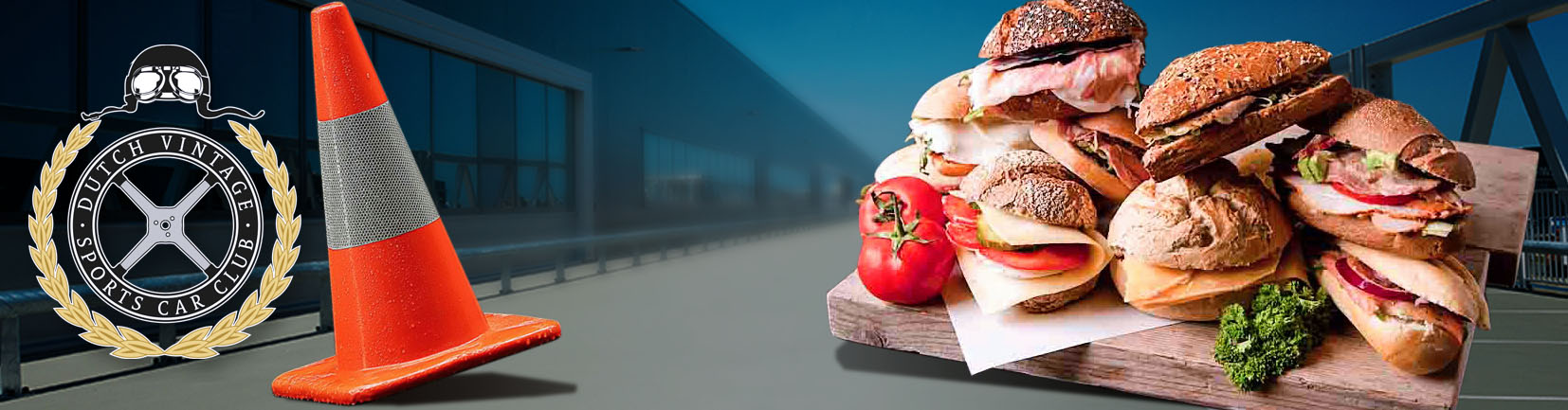 s.v.p. aangeven waaraan je gaat deelnemen 
DVSCC DRIVING TEST; Rutges Cargo Europe, Changiweg 2, Rozenburg/SchipholDeelnemer(s) Driving Test;  briefing exact om 10,30 uurnaam: aantal personen:auto: merk-/typeDVSCC bezoeker(s) aan het driving event  naam: aantal personen: DVSCC marchals (we zijn geholpen met een 6-tal marchals) Ik/wij meld(en) mij/ons aan als marchal naam:en/of alleen deelname aan de LUNCH & ALGEMENE VERGADERING;  naam:aantal personenDownload zo mogelijk dit formulier en retourneer het ingevuld en wel aansecretariaat.dvscc@gmail.com.   Sluiting inschrijving: 19 maart 2022    Met  dank voor de medewerking en tot ziens op de 27ste! 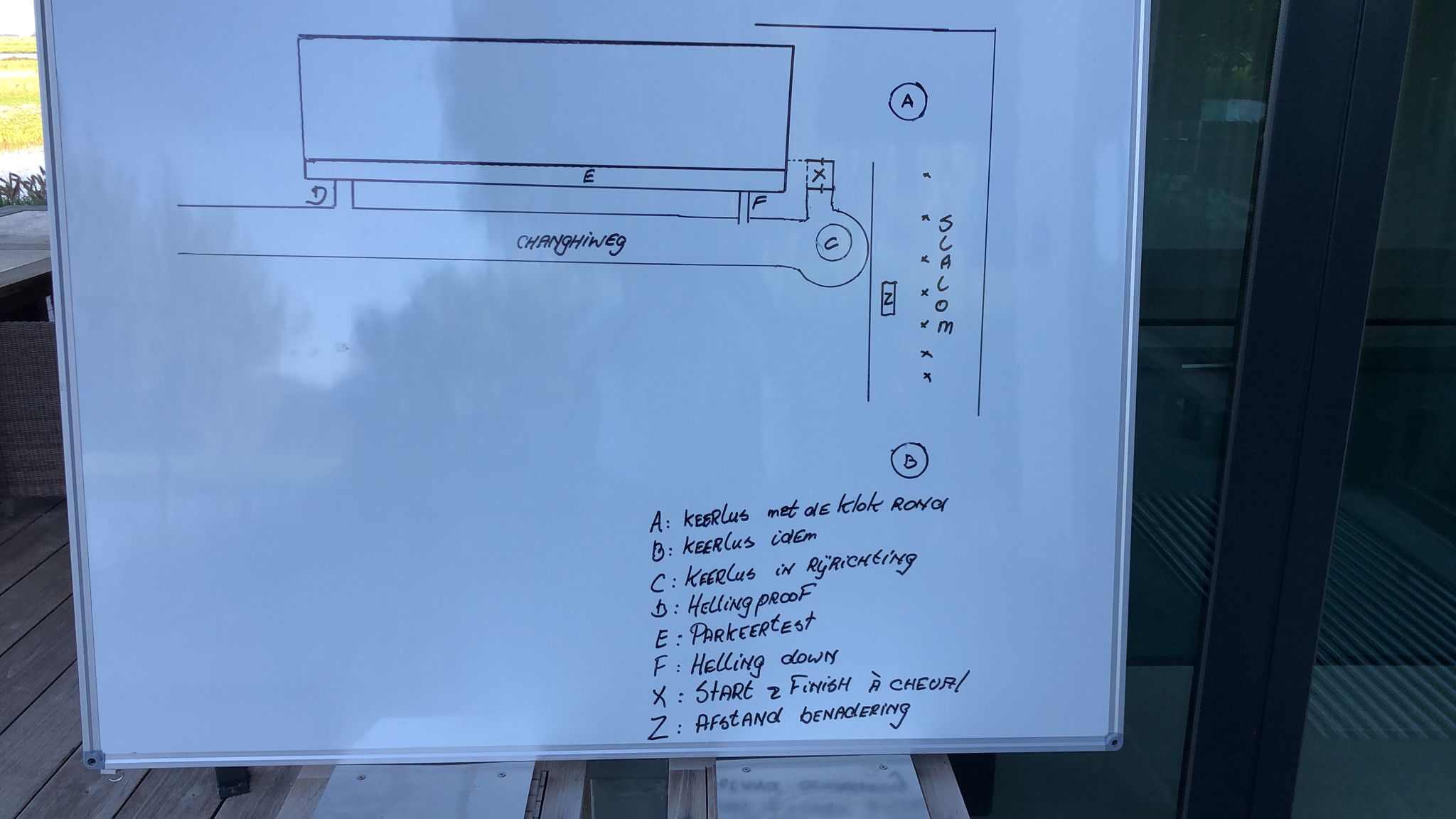 NB: informeer het secretariaat ook mocht je niet aanwezig kunnen zijn